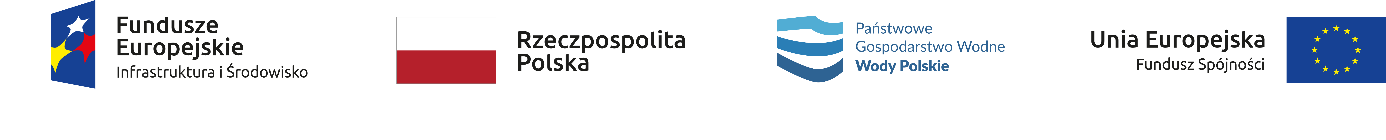 Załącznik nr 4 do umowyOŚWIADCZENIE WYKONAWCY………………………….(Wykonawca) oświadcza, że jest posiadaczem rachunku bankowego, zobowiązuje się posiadać rachunek i dokonywać wszelkich ciążących na nim obowiązków związanych z tzw. Białą listą zgodnie z ustawą z dnia 11 marca 2004 r. o podatku od towarów i usług przez cały czas trwania umowy, aż do jej całkowitego rozliczenia.